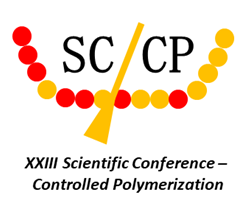 XXIII Naukowa Konferencja- Kontrolowana PolimeryzacjaRegulaminPrzedstawiany regulamin dotyczy XXIII Naukowej Konferencji- Kontrolowana Polimeryzacja organizowanej pod patronatem Polskiego Towarzystwa Chemicznego i Polsko-Amerykańskiej Komisji Fulbrighta, dalej nazywanej „Konferencją” i będącej forum wymiany wiedzy i doświadczeń naukowych z zakresu kontrolowanej polimeryzacji. W ramach jednodniowego spotkania naukowego uczestnicy będą mieli okazję wysłuchać wykładów prof. dr hab. Krzysztofa Matyjaszewskiego i czynnie uczestniczyć w konferencji, wygłaszając krótkie komunikaty do wybranych posterów i biorąc udział w konkursie na najlepszą prezentację posterową.§ 1. Postanowienia OgólneOrganizatorami konferencji są: Centrum Badań Molekularnych i Makromolekularnych Polskiej Akademii Nauk oraz Szkoła Doktorska BioMedChem UŁ i Instytutów PAN. 
Za rejestrację uczestników odpowiada Centrum Badań Molekularnych 
i Makromolekularnych zwane w dalszej części regulaminu „Organizatorem”.Kontakt z Organizatorem konferencji odbywa się drogą e-mailową oraz telefoniczną.Adres poczty elektronicznej: karolina.cichon@cbmm.lodz.pl Telefon kontaktowy w CBMM: (+42) 680-32-19 Konferencja odbędzie się w formie stacjonarnej dnia 03.06.2024 w Centrum Szkoleniowo-Konferencyjnym Uniwersytetu Łódzkiego, mieszczącym się przy ul. Kopcińskiego 16/18 
w Łodzi.Szczegółowy program Konferencji udostępniony zostanie na stronie https://www.cbmm.lodz.pl/category/konferencje/.Prawo do udziału w Konferencji przysługuje studentom, doktorantom, pracownikom naukowym, przedstawicielom patronów i sponsorów Konferencji oraz innym zainteresowanym podmiotom lub osobom fizycznym wykazującym zainteresowanie tematyką Konferencji.Każdy Uczestnik biorący udział w Konferencji może na życzenie otrzymać certyfikat uczestnictwa w Konferencji. Chęć otrzymania certyfikatu należy zgłosić podczas rejestracji.Oficjalnym językiem Konferencji będzie język angielski.Przepisy niniejszego Regulaminu stanowią integralną część zgłoszenia uczestnictwa 
w Konferencji i obowiązują wszystkich Uczestników.Przesłanie zgłoszenia uczestnictwa do Organizatora jest równoznaczne 
z zaakceptowaniem przez Uczestnika niniejszego Regulaminu oraz jest formą zawarcia zobowiązań pomiędzy stronami.Prawidłowe przeprowadzenie Konferencji wiąże się z podaniem przez Uczestników danych osobowych i ich przetwarzaniem przez Organizatora (patrz § 5. Regulaminu).§ 2. Warunki uczestnictwa Uczestnikami czynnymi mogą być studenci wszystkich lat studiów, doktoranci oraz młodzi pracownicy naukowi zainteresowani tematyką Konferencji. Uczestnikami biernymi mogą być studenci wszystkich lat studiów, doktoranci, pracownicy naukowi oraz osoby wykazujące zainteresowania tematyką Konferencji, w tym przedstawiciele patronów i sponsorów Konferencji. Rejestracja Uczestnika przebiega jedynie za pomocą formularza zgłoszeniowego: https://forms.gle/72ajaDPHwANfaBQ6A.  Rejestracja wymaga podania danych osobowych Uczestnika, tj. imienia, nazwiska, adresue-mail, oraz innych danych zawartych w formularzu rejestracyjnym. Uczestnik przyjmuje do wiadomości, iż udział w konferencji jest dobrowolny i nieodpłatny.  Uczestnicy mogą dokonywać zmiany formy uczestnictwa poprzez wiadomość e-mail wysłaną do Organizatora. Każda zmiana formy uczestnictwa musi być potwierdzona przez Organizatora. Organizator może odmówić zmiany formy tylko w uzasadnionym przypadku. W formularzu zgłoszeniowym konieczne jest podanie przez osobę zgłaszającą prawidłowych i prawdziwych danych. Uczestnika obowiązuje zakaz dostarczania treści bezprawnych. Organizator nie ponosi odpowiedzialności za podanie nieprawdziwych lub nieprawidłowych danych osobowych Uczestnika. Przesłanie formularza zgłoszeniowego oznacza wyrażenie zgody Uczestnika na postanowienia niniejszego Regulaminu i Programu Konferencji oraz akceptację innych ustaleń poczynionych pomiędzy Organizatorem a Uczestnikiem, jeżeli takie będą miały miejsce. Osoba chcąca zostać Uczestnikiem Konferencji zobowiązana jest do:  a) wypełnienia i wysłania formularza zgłoszeniowego dostępnego na stronie Konferencji,  b) w przypadku chęci zostania czynnym Uczestnikiem Konferencji, wypełnienia formularza zgłoszeniowego i przesłania abstraktu w języku angielskim w formie elektronicznej 
w formacie: .doc lub .docx na adres mailowy organizatora.Organizator po otrzymaniu zgłoszeń, o których mowa w punkcie 9b, dokona ich weryfikacji, po czym zawiadomi za pośrednictwem poczty elektronicznej o decyzji odnośnie zakwalifikowania do udziału czynnego w Konferencji lub o braku takiego zakwalifikowania do dnia 10.05.2024r.O zakwalifikowaniu słuchaczy do uczestnictwa biernego decyduje kolejność zgłoszeń. Decyzja odnośnie zakwalifikowania do udziału biernego w Konferencji przesłana zostanie pocztą elektroniczną do dnia 10.05.2024r.Uczestnikowi przysługuje prawo do - rezygnacji z udziału w Konferencji - bez podawania przyczyny. Aktywni uczestnicy Konferencji mogą skorzystać z tego prawa w terminie do dnia 30.05.2024r. Informację należy przesłać drogą mailową na adres Organizatora.§ 3. Zasady KonferencjiJednodniowy program konferencji obejmuje wykłady prof. dr. hab. Krzysztofa Matyjaszewskiego oraz sesję posterową poprzedzoną sesją ustnych prezentacji wybranych posterów. Konferencja odbędzie się wyłącznie w trybie stacjonarnym. Uczestnik ma do wyboru dwie formy uczestnictwa w wydarzeniu: udział bierny- uczestnictwo w Konferencji bez prezentacji ustnych i posterowych, udział czynny- uczestnictwo w Konferencji wraz 
z czynnym udziałem w sesji posterowej lub udziałem w krótkich prezentacjach poprzedzających sesję posterową. Organizator ustala program Konferencji oraz ma prawo dokonywania w nim zmian, nawet w dniu, w którym odbywa się wydarzenie, w tym ma prawo do zmian rozkładu czasowego i kolejności wystąpień.Organizator ma prawo wyboru zgłoszonych tematów i ich kwalifikacji do prezentacji 
w formie wystąpienia ustnego lub prezentacji w formie plakatu oraz odrzucenia zaproponowanego tematu.Termin rejestracji online na Konferencję upływa 23 kwietnia 2024r. Po tym terminie rejestracja online będzie niedostępna, chyba że Organizator przedłuży termin rejestracji.Liczba uczestników, rejestrowanych zarówno jako czynni jak i bierni, jest ograniczona. Organizator powiadomi Kandydatów o wyborze bądź odrzuceniu ich zgłoszenia na podany w formularzu zgłoszeniowym adres e-mail do dnia 10 maja 2024r. Organizator zastrzega sobie prawo do wydłużenia tego terminu. Abstrakt wystąpienia/posteru powinien zostać sporządzony w języku angielskim 
i zawierać:a) imiona i nazwiska wszystkich autorów,b) tytuł,c) ogólny zarys komunikatu / prezentacji posterowej,d) przynajmniej dwa źródła literaturowe.Abstrakt powinien obejmować maksymalnie jedną stronę A4 i być sporządzony zgodnie ze wzorem zamieszczonym na stronie Konferencji.Wszystkie zaakceptowane abstrakty zostaną opublikowane w formie elektronicznych materiałów konferencyjnych, które umieszczone zostaną na stronie Konferencji najpóźniej w dniu Konferencji. Po zamknięciu nadsyłania zgłoszeń merytorycznej selekcji otrzymanych abstraktów dokona Komitet Naukowy Konferencji. Wspominany Komitet zakwalifikuje wybranych uczestników do ustnej prezentacji posteru na sesji poprzedzającej sesję posterową. 
Czas pojedynczego komunikatu w formie prezentacji multimedialnej, nie powinien przekraczać 5 minut.Komunikaty mogą być wygłaszane z wykorzystaniem prezentacji multimedialnych.Przewiduje się nagrody dla najlepszych posterów wyłonionych na drodze konkursu organizowanego przez Komitet Naukowy Konferencji. Organizator nie ponosi odpowiedzialności za rzeczy Uczestników, które mogą zostać zgubione, zniszczone lub skradzione podczas Konferencji.Uczestnik ponosi pełną odpowiedzialność za dokonane przez siebie zniszczenia na terenie obiektów, w których prowadzone są działania związane z Konferencją.Uczestnik zobowiązuje się do przestrzegania zasad bezpieczeństwa, w tym ppoż., 
jak również instrukcji oraz poleceń organizacyjno-technicznych Organizatora.Uczestnik ponosi również pełną odpowiedzialność za wszelkie wypowiedzi i prezentacje przedstawione podczas Konferencji przez niego lub delegowane przez niego osoby.§ 4. Zasady prezentacji komunikatów i posterówPrezentacje odbywać się będą według programu ustalonego przez Organizatora. 
Program zostanie udostępniony uczestnikom na stronie wydarzenia do dnia 27.05.2024r.Krótkie komunikaty uczestników powinny być przedstawione w języku angielskim.Prezentujący w sesji poprzedzającej sesję posterową dysponować będą 5 minutami na prezentację posteru.  W tej sesji nie przewiduje się czasu na dyskusję. Autor prezentacji jest zobowiązany do przestrzegania limitu czasowego przeznaczonego na prezentację.Prezentacje multimedialne mogą być przygotowane przy użyciu dowolnego programu, przy czym Organizator zapewni odczyt prezentacji w formacie PDF, PowerPoint.Prezentację posterową należy przygotować w formacie A0.§ 5. Ochrona danych osobowychAdministratorem danych osobowych Uczestników Konferencji jest Centrum Badań Molekularnych i Makromolekularnych Polskiej Akademii Nauk z siedzibą w Łodzi przy ulicy Henryka Sienkiewicza 112.Uczestnik, dokonując rejestracji na Konferencję, akceptuje jej Regulamin oraz wyraża zgodę na przetwarzanie danych osobowych wymienionych w formularzu zgłoszeniowym, na potrzeby prawidłowej realizacji Konferencji.Dane osobowe Uczestnika, podane w formularzu zgłoszeniowym, będą przetwarzane 
w celu realizacji zobowiązań dotyczących Konferencji, jak i działań powiązanych i będą udostępniane wyłącznie podmiotom zaangażowanym w organizację wydarzenia lub uprawnionym organom, w szczególności będą przetwarzane w następujących celach: rejestracji uczestnictwa oraz organizacji i przeprowadzenia Konferencji; komunikowania się z Uczestnikami w sprawach związanych z Konferencją, udokumentowania jej przebiegu, w tym m.in. sporządzenia listy Uczestników, wydania certyfikatów uczestnictwa;przekazywania informacji o przyszłym wydarzeniach organizowanych przez Organizatora.Uczestnik, dokonując zgłoszenia i akceptując Regulamin Konferencji wyraża również zgodę na nieodpłatną (bez wynagrodzenia dla Uczestnika) i nieograniczoną w czasie publikację zdjęć, filmów, nagrań wykonanych podczas wydarzenia, utrwalających przebieg Konferencji. Materiały te mogą zostać umieszczone na stronie internetowej Konferencji, stronie internetowej Organizatora, a także wykorzystane w materiałach promocyjnych 
i publikacjach, w mediach, w tym mediach społecznościowych. Uczestnik zrzeka się wszelkich roszczeń (istniejących i przyszłych), w tym również o wynagrodzenie względem Organizatorów, z tytułu wykorzystywania jego wizerunku/głosu/wypowiedzi na potrzeby popularyzacji Konferencji.Dane osobowe będą przetwarzane na podstawie:− art. 6 ust. 1 lit. b) rozporządzenia RODO (ponieważ jest to niezbędne organizacji Konferencji, której stroną jest osoba, której dane dotyczą),− art. 6 ust. 1 lit. c) rozporządzenia RODO (w związku z wymogami przepisów prawa oraz aktów prawa wewnętrznego obowiązującego u Organizatora,− art. 6 ust. 1 lit. a) rozporządzenia RODO na podstawie wyrażonej przez Uczestnika zgody na przetwarzanie danych osobowych (w przypadku zgody na wykorzystanie wizerunku),- art. 6 ust. 1 lit. f) rozporządzenia RODO na podstawie prawnie uzasadnionego interesu Organizatora polegającego na przekazywaniu informacji o przyszłych konferencjach 
i wydarzeniach.Podanie danych osobowych przez Uczestnika jest dobrowolne, ale niezbędne 
do przeprowadzenia procesu rejestracji oraz uczestnictwa w Konferencji. Niepodanie danych osobowych lub podanie danych nieprawdziwych skutkować będzie niemożnością uczestnictwa w Konferencji. Organizator nie ponosi odpowiedzialności za podanie błędnych lub nieprawdziwych danych przez Uczestnika podczas rejestracji uczestnictwa 
w Konferencji, uniemożliwiających uczestnictwo w wydarzeniu.Dane osobowe będą przechowywane przez okres niezbędny do realizacji celów, o których mowa w pkt 3 powyżej, a po realizacji Konferencji przez okres przechowywania dokumentacji finansowo-księgowej Konferencji przez Centrum Badań Molekularnych 
i Makromolekularnych PAN. W sytuacjach przewidzianych w przepisach prawa dane osobowe mogą być też przetwarzane w okresie niezbędnym do ustalenia i dochodzenia ewentualnych roszczeń. W przypadku wyrażenia zgody na wykorzystanie wizerunku dane osobowe będą przechowywane do wycofania zgody. W przypadku przesyłania informacji o przyszłych wydarzeniach, dane osobowe będą przetwarzane do zgłoszenia sprzeciwu wobec przetwarzania danych.Dane osobowe Uczestnika mogą być przekazane partnerom i instytucjom biorącym udział w realizacji Konferencji, dostawcom usług wykorzystywanych do przygotowania 
i przeprowadzenia wydarzenia oraz odbiorcom korzystającym z mediów, materiałów promocyjnych i publikacji popularyzujących wydarzenie.Uczestnicy posiadają prawo żądania dostępu do danych osobowych, ich sprostowania, ograniczenia przetwarzania, prawo do przenoszenia danych, a także prawo do cofnięcia zgody w dowolnym momencie bez wpływu na zgodność z prawem przetwarzania, którego dokonano na podstawie zgody przed jej cofnięciem, a także prawo do zgłoszenia sprzeciwu wobec przetwarzania danych osobowych.Uczestnicy mają także prawo wniesienia skargi do organu nadzorczego, którym w Polsce jest Prezes Urzędu Ochrony Danych Osobowych, gdy uznają, iż sposób przetwarzania danych osobowych narusza obowiązujące przepisy w zakresie ochrony danych osobowych.W sprawach zakresu ochrony danych osobowych można skontaktować się 
z Organizatorem listownie na adres siedziby lub z naszym Inspektorem Ochrony Danych pod adresem e-mail: ido@cbmm.lodz.pl.§ 6. Postanowienia końcoweOrganizator jest uprawniony do zmiany postanowień niniejszego Regulaminu oraz do jego interpretacji w zakresie dopuszczalnym przepisami prawa. W kwestiach nieuregulowanych Regulaminem zastosowanie znajdują przepisy prawa powszechnie obowiązującego. Organizator zastrzega sobie prawo do zmiany postanowień niniejszego Regulaminu, przy czym zmiany te nie będą mniej korzystne dla Uczestników.Niniejszy regulamin wchodzi w życie z chwilą jego opublikowania na stronie internetowej Organizatora: https://www.cbmm.lodz.pl/category/konferencje/.